УКРАЇНАПОЧАЇВСЬКА  МІСЬКА  РАДАВИКОНАВЧИЙ КОМІТЕТР І Ш Е Н Н Явід         серпня  2019 року                                                                         № проектПро виділення одноразовоїгрошової допомоги гр. Антонюк Г.В.              Розглянувши заяву жительки м. Почаїв вул. Радивилівська, 52 гр. Антонюк Галини Василівни,  яка  просить виділити одноразову грошову допомогу у зв’язку із тим, що 30.06.2019 року у її господарській будівлі сталася пожежа, беручи до уваги акт про пожежу, депутатський акт обстеження від 22 липня 2019 року та керуючись Законом України «Про місцеве самоврядування в Україні », Положенням про надання одноразової адресної матеріальної допомоги малозабезпеченим верствам населення Почаївської міської об’єднаної територіальної громади, які опинилися в складних життєвих обставинах, затвердженого рішенням виконавчого комітету № 164 від 19 жовтня 2016 року  на виконання Програми «Соціальна підтримка малозабезпечених верств населення Почаївської міської об’єднаної територіальної громади на 2019-2020 роки»     ,  виконавчий комітет міської ради                                                     В и р і ш и в:Виділити одноразову грошову допомогу гр. Антонюк Галині Василівні в   розмірі 2000 (дві тисячі )  гривень.Фінансовому відділу міської ради перерахувати гр. Антонюк Галині  Василівні одноразову грошову  допомогу.Лівар  Н.М.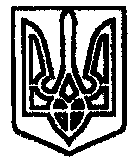 